VISORPC ЩИТОК-ЭКРАН ИЗ ПОЛИКАРБОНАТА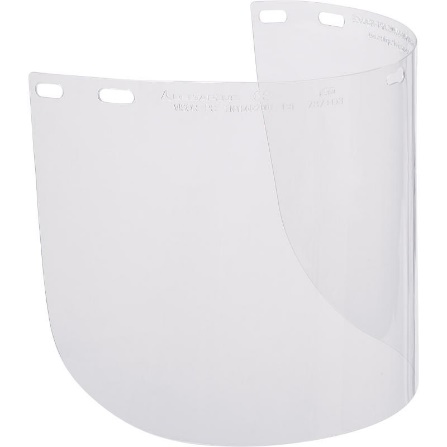 Цвет: прозрачныйРазмер: 39х20 смСПЕЦИФИКАЦИЯЛицевой щиток из литого прозрачного поликарбоната. Размер – 39х20 см. Оптический класс - 1. Защита (спереди и сбоку) от летящих частиц (120 м/с) и УФ-излучения. Механическая устойчивость к экстремальным температурам. Применяется с держателями BALBI2, PICO2, VISOR HOLDER и VISOR-H. В комлекте – 2 щитка-экрана.Вес – 100 гр.EN 166: 1 BТ ОСНОВНЫЕ ПРЕИМУЩЕСТВА ТОВАРА ДЛЯ ПОЛЬЗОВАТЕЛЯ